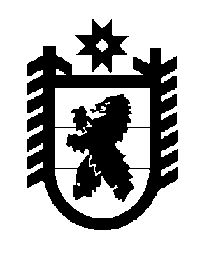 Российская Федерация Республика Карелия    ПРАВИТЕЛЬСТВО РЕСПУБЛИКИ КАРЕЛИЯПОСТАНОВЛЕНИЕ                                 от  26 декабря 2014 года № 413-Пг. Петрозаводск О внесении изменения в постановление Правительства Республики Карелия от 15 сентября 2014 года № 293-ППравительство Республики Карелия п о с т а н о в л я е т:Внести в приложение к постановлению Правительства Республики Карелия  от 15 сентября 2014 года № 293-П «О распределении на 2014 год субсидий бюджетам муниципальных районов (городских округов) на предоставление социальных выплат молодым семьям на приобретение (строительство) жилья на реализацию мероприятий подпрограммы «Обеспечение жильем молодых семей» долгосрочной целевой программы «Жилище» на 2011-2015 годы  в рамках подпрограммы «Обеспечение жильем молодых семей» федеральной целевой программы «Жилище» на 2011-2015 годы» с изменением, внесенным постановлением Правительства Республики Карелия от 19 ноября 2014 года № 340-П (Официальный интернет-портал правовой информации (www.pravo.gov.ru), 20 ноября 2014 года, № 1000201411200003), изменение, изложив его в следующей редакции:«Приложение к постановлениюПравительства Республики Карелия                                                                   от 15 сентября 2014 года № 293-ПРаспределениена 2014 год субсидий бюджетам муниципальных районов (городских округов) на предоставление социальных выплат молодым семьям на приобретение (строительство) жилья на реализацию мероприятий подпрограммы «Обеспечение жильем молодых семей» долгосрочной целевой программы «Жилище» на 2011-2015 годы  в рамках подпрограммы «Обеспечение жильем молодых семей» федеральной целевой программы «Жилище» на 2011-2015 годы(рублей)           Глава Республики  Карелия                       			      	        А.П. Худилайнен№п/пМуниципальное образованиеСумма,всегоВ том числеВ том числе№п/пМуниципальное образованиеСумма,всегоза счет субсидии из федерального бюджетаза счет средств бюджета Республики Карелия1.Петрозаводский городской округ36 529 017,0011 689 285,4424 839 731,562.Беломорский муници-пальный район2 524 095,00807 710,40 1 716 384,603.Кондопожский муници-пальный район11 610 837,003 715 467,847 895 369,164.Лахденпохский муници-пальный район2 526 615,00808 516,801 718 098,205.Лоухский муниципаль-ный район578 480,41185 113,73393 366,686.Медвежьегорский муни-ципальный  район3 533 733,00 1 130 794,56 2 402 938,44  7.Муезерский муници-пальный район1 009 638,00323 084,16686 553,848.Олонецкий муниципаль-ный район7 321 891,502 343 005,284 978 886,229.Питкярантский муни-ципальный район2 271 685,50726 939,361 544 746,1410.Прионежский муници-пальный район1 514 457,00484 626,241 029 830,7611.Пряжинский муници-пальный район1 262 047,50403 855,20858 192,3012.Пудожский муниципаль-ный район2 019 276,00646 168,321 373 107,6813.Сортавальский муници-пальный район1 262 047,50403 855,20858 192,3014.Нераспределенный остаток792 799,5988 197,47704 602,12Итого74 756 620,00 23 756 620,0051 000 000,00».